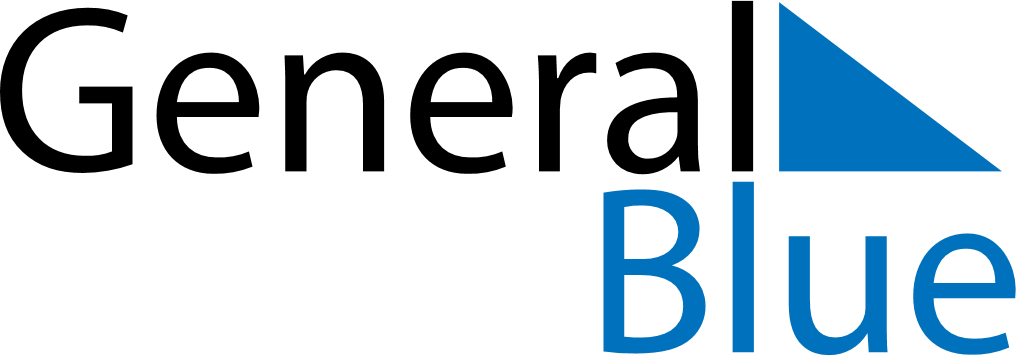 November 2029November 2029November 2029LatviaLatviaSundayMondayTuesdayWednesdayThursdayFridaySaturday123456789101112131415161718192021222324Republic DayRepublic Day (substitute day)252627282930